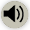 Niveau G – Layout nyhedsartikelNiveau G – Layout nyhedsartikelNiveau G – Layout nyhedsartikelRubrikRubrikRubrikUnderrubrikUnderrubrikUnderrubrikBylineBilledeBilledeManchetBilledeBilledeCitatboksBilledtekstBilledtekstBrødtekstBrødtekstFaktaboksMellemrubrikBrødtekstMellemrubrikBrødtekstBrødtekstBrødtekst